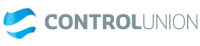 Control Union Certifications Textiles Application Formhttps://certifications.controlunion.com/icu/cert-tex-application/index.htmlTop of FormBottom of FormYour process to textile certification starts here!Welcome to the application form for textile certification by Control Union. If you need assistance filling this form out, please contact our local office. Please find our office in your country hereWould you be so kind to introduce your company to us?Name of your companyAddressZIPCityState / ProvinceCountryMain contact personSalutationTitleLast NameFirst NameJob TitleTelephone numberEmail addressNOTE: this email address will be used for further communcation from our sideFor which program(s) would you like to have your company certified?For more information about the individual programs please click hereGlobal Organic Textile Standards (GOTS)Organic Content Standard (OCS)Content Claim Standard (CCS)Recycled Claim Standard (RCS)Global Recycled Standard (GRS)Naturtextil IVN certified BEST (IVN BEST)What type(s) of products would you like to have certified?Babies' apparelBeddingCarried accessoriesChildren's apparelChildren's denim apparelDyed fabricsDyed fibersDyed yarnsFabricsFilling, stuffingFootwearFunctional accessoriesGreige fabricsGreige yarnsHard goodsHome textilesIndustrial, technicalMedicalMen's apparelMen's denim apparelOtherOutdoorPackagingPaper productsPersonal care, hygienePrinted fabricsProcessed post-consumer materialsProcessed pre-consumer materialsReclaimed post-consumer materialsReclaimed pre-consumer materialsToysTopsUndyed fabricsUndyed fibersUndyed yarnsUnisex apparelUnisex denim apparelUnprocessed post-consumer fibers/materialsUnprocessed pre-consumer fibers/materialsWomen's apparelWomen's denim apparelWorn accessoriesWhich location(s) & related processes should be certified?NOTE: Please add all processing units which should be part of the scope. Certified suppliers do not need to be indicated here.Add units to certifyAlmost done! Two questions leftPlease describe your current certification status:This is our first applicationOur company has already been certified by another partyName of the previous certification bodyPlease state if you are already certified by other Certification Body for following standardsGOTSOCSGrsRCSCCSBSCISA 8000Oeko-TexWRAPGSCP SRFWFNOTE 1: If you certified against any standard(s) which mentioned above, please submit all the valid certificates along with the last audit report.NOTE 2: Provide information about any other certifications and Certification Body relationships that share the same scope as GOTS (e.g. use of organic fibre under the Organic Content Standard of Textile Exchange.NOTE 3: Provide information about any other certifications and Certification Body relationships that share the same scope as GRS (e.g. use of recycled fibre under the Recycled Claim Standard of Textile Exchange.Has you certificate suspended/withdrawn before?YesNoWould you like to transfer your registration to Control Union?YesNoWhether another Certification Body has denied certification?YesNoAre you already a Contol Union certified client (Is it your re-certfification with Control Union) ?YesNoAre you a member of any of the founding organizations of GOTS?YesNoWhich Control Union office would be your preferred partner?I accept the validity and authenticity of above information in application formLast updated: 2022-09-27